Minutes of EventDr. Rajan BattaFriday, February 02, 2024, 11:30 AM to 12:00 PMWeil Hall 406Subject: Academic Q&A by Dr. Rajan BattaAttendees: (#: 5) Dr. Rajan Batta, Nicolas Grimaldi, Shuyu Liu, Dongmin Li, Xin ZouNote Taker: Shuyu LiuNotes: Discussion (~30 minutes)Dr. Rajan Batta holds the prestigious title of SUNY Distinguished Professor within the Department of Industrial and Systems Engineering at the University at Buffalo. His research focuses on urban operations research, a specialized field of Operations Research (OR) that addresses logistical and planning challenges related to services such as emergency response, disaster logistics, and national security.At the forum, students asked questions related to research, career, and Ph.D. study. Dr. Rajan Batta explained his research about automated image or video processing in detail. He also shared his interesting experience with two favorite human factor projects, the Apple Security Project, and Visual Search Projects. He also offered valuable advice on collaboration and efficient communication. The students were having a meaningful and pleasant conversation with Dr. Batta. 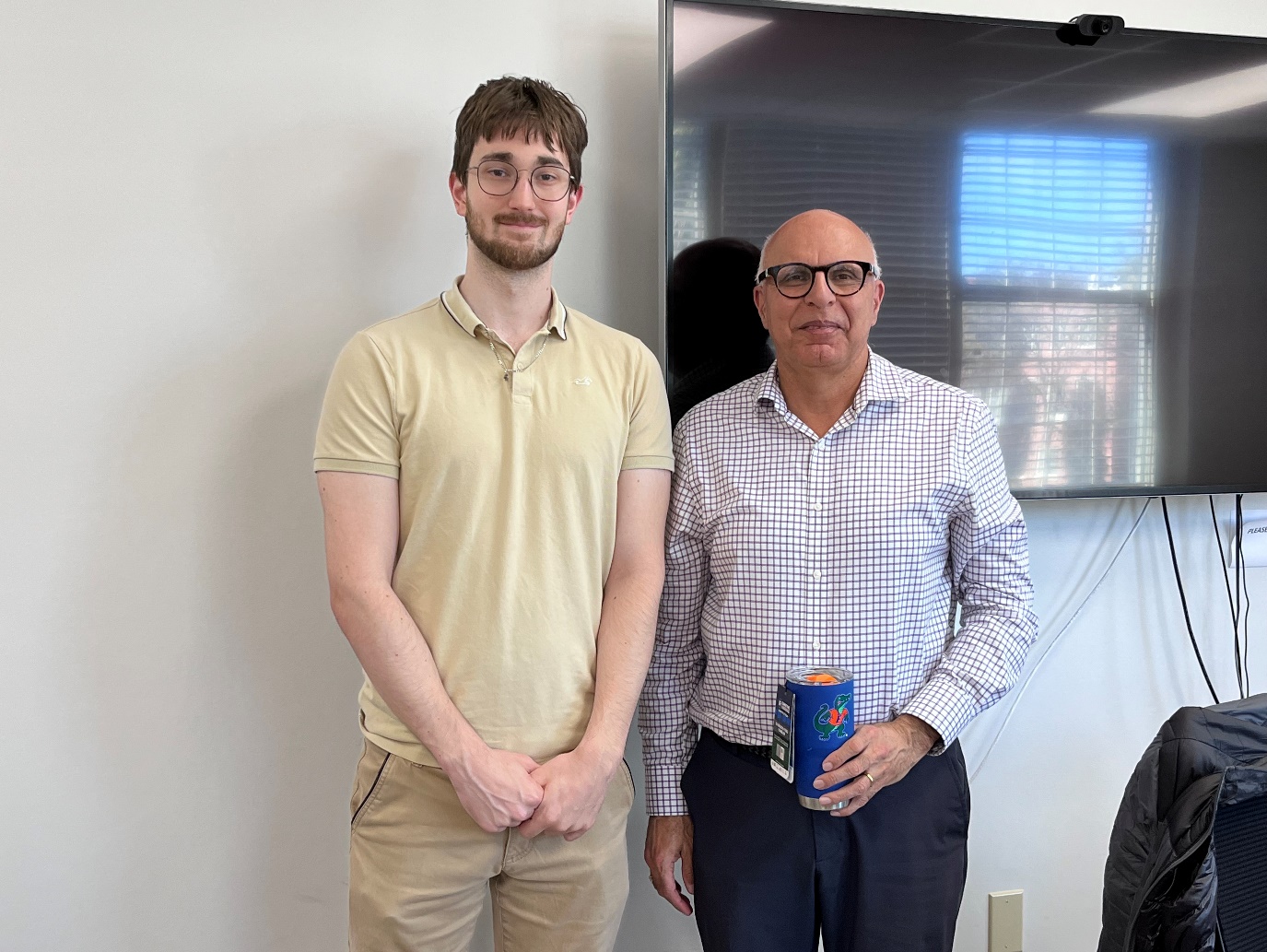 